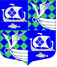 АДМИНИСТРАЦИЯ МУНИЦИПАЛЬНОГО ОБРАЗОВАНИЯ«ПРИМОРСКОЕ ГОРОДСКОЕ ПОСЕЛЕНИЕ»ВЫБОРГСКОГО РАЙОНА ЛЕНИНГРАДСКОЙ ОБЛАСТИПОСТАНОВЛЕНИЕ27.07.2020										                    № 309   «О выделении специальных мест на территории муниципального образования «Приморское городское поселение» Выборгского района Ленинградской области для размещения печатных агитационных материалов»В соответствии с пунктом 4 статьи 49, пунктами 7,8,10 статьи 54 Федерального закона от 12 июня 2002 года №67-ФЗ «Об основных гарантиях избирательных прав и права на участие в референдуме граждан Российской Федерации», с частью 6 статьи 46 областного закона Ленинградской области от 29 июня 2012 года №54-оз «О выборах Губернатора Ленинградской области», с учётом предложений территориальной избирательной комиссии Выборгского муниципального районаПОСТАНОВЛЯЕТ:Выделить специальные места на территории муниципального образования «Приморское городское поселение» Выборгского района Ленинградской области для размещения предвыборных печатных агитационных материалов зарегистрированных кандидатов на выборах Губернатора Ленинградской области (приложение 1).Первому заместителю главы администрации МО «Приморское городское поселение» Выборгского района Ленинградской области Н.А. Карнауховой обеспечить установку специального оборудования (информационных стендов) и надлежащее состояние специальных мест для размещения печатных агитационных материалов.Постановление опубликовать в газете «Выборг» и в официальном сетевом издании NPAVRLO.RU, разместить на официальном сайте муниципального образования «Приморское городское  поселение» Выборгского района Ленинградской области.Контроль за исполнением настоящего постановления возложить на заместителя главы администрации муниципального образования «Приморское городское  поселение» Выборгского района Ленинградской области С.В. Слобожанюк.Глава администрации                                                                    Е.В. Шестаков Разослано: дело, ТИК, комитет по внутренней политике и международным связям, газета «Выборг», портал, NPAVRLO.RU,101  ОП УМВД России по Выборгскому району Ленинградской области,.                                                                                                          Приложение 1  к постановлению  администрации МО «Приморское городское поселение» Выборгского района Ленинградской области№ 309  от 27.07.2020 года    СПИСОКспециальных мест для размещения предвыборных печатных агитационных материалов зарегистрированных кандидатов на территории каждого избирательного участка на выборах Губернатора Ленинградской области13 сентября 2020 года№ п/п№ УИКАдрес местонахождения специального места для размещения информационных материалов комиссий, агитационных материалов зарегистрированных кандидатов1№ 338Ленинградская область, Выборгский район, город Приморск, (у магазина «Ветеран»)2№ 339Ленинградская область, Выборгский район, город Приморск,  наб. Лебедева, д. 4,  (у дома)3№ 340Ленинградская область, Выборгский район, город Приморск, улица Школьная, д. 16, (у трансформаторной подстанции)4№ 341Ленинградская область, Выборгский район, пос. Ермилово, д. 7, (у дома)5№ 342Ленинградская область, Выборгский район, пос. Ермилово, (на здании администрации МО «Приморское городское поселение»)6№ 343Ленинградская область, Выборгский район, пос. Рябово, (у Дома культуры)7№ 344Ленинградская область, Выборгский район, пос. Красная Долина, (у Дома культуры)8№ 345Ленинградская область, Выборгский район, дер. Камышовка, (у Дома культуры)9№ 346Ленинградская область, Выборгский район, пос. Прибылово,(у магазина «Продукты»,  ИП «Карпеко С.Г.»)10№ 347Ленинградская область, Выборгский район, пос. Глебычево, (у универсама «Пятерочка», ООО «Агроторг»)